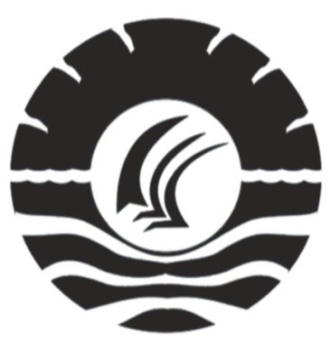 S K R I P S IPENGARUH LATIHAN BERPIKIR POSITIF DALAM BIMBINGAN KELOMPOK UNTUK MENINGKATKAN HARGA DIRI SISWA KELAS XI IPS DI SMA NEGERI 1 BARRUIRMAYANTI  BJURUSAN PSIKOLOGI PENDIDIKAN DAN BIMBINGANFAKULTAS ILMU PENDIDIKANUNIVERSITAS NEGERI MAKASSAR2012